REGISTRATION FORMMAY  WEEK in MOSCOW(4 – 10 May 2016 года, Moscow)SURNAME  ………………….           FORENAMES………………Address (Including Postcode):National Section:E-mail address:Tel.№:                                                   Mob:Landuage:  English                    French                   German                        Spanish  ACCOMMODATIONDouble room sharing withSingle roomARRIVALS/ DEPARTURESDate & Time of Arrival:               May2016                     Airport:Date & Time of  Departure:         May 2016                     Airport:PRICE PER PERSON:Double   -   825     EuroSingle     -   960     EuroThe registration form must be completely filled, the reservation has been paid and sent to us (mosipa@mail.ru)  before March 30/2016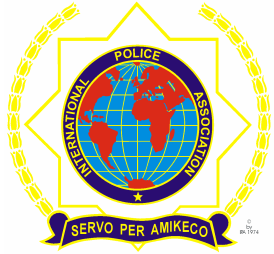 INTERNATIONAL POLICE ASSOCIATION (IPA)MOSCOW REGIONwww.mosipa.ru